PSYCHO-SCIENTIFIC FRONTIERSSelected publications from a variety of subjects of psycho-scientific research. Editor: Rolf Linnemann 	 (Certificated Engineer) * Steinweg 3b * 32108 Bad Salzuflen  * Tel. (05222) 6558Internet: http://www.psychowissenschaften.de 	E-Mail: RoLi@psygrenz.deTranslator’s email: evak30@optusnet.com.auProtocol of an extraterrestrial contact from the year 1962.Title				:        A call from the CosmosContactees				:        Medialer Friedenskreis Berlin (Psychic Peace Circle, Berlin)Mediums				:        Uwe Speer and Monika-Manuela SpeerSANTINER			:        ASHTAR SHERANThese words from INTERPLANETARIANS published by the Medialen Friedenskreis Berlin, a Christian/Spiritual community, were received during many public séances. We are mainly dealing with fully automatic writing messages subconsciously received by experienced mediums. All of these mediumistic messages were left in their original form, even if similar questions were repeated. The work of the two mediums began when they were 15 and respectively 17 years old. The total production of the MFK-Berlin (Medialer Friedenskreis Berlin), the Menetekel and the 21 transmissions from the space-brothers are considered the absolute pinnacle of psycho-scientific research. Other spiritual circles have often tried to copy the work of the MFK, but its quality was never achieved. The reproduction and distribution of these rearranged messages and protocols is explicitly encouraged and is not covered by any copyright.Preface by the publisherIn company of King Joachim and many of his people, Ezekiel (Luther bible: Hesekiel), a descendent of a line of priests, was led into banishment to Babylon by Nebuchadnezzar in 597 BC. There, at the side of the Euphrates Canal near Tel-Abib, he was ordained a prophet by God. He was aware that “God’s spirit” had got hold of him, that “God’s hand” had grasped him and transported him to Jerusalem and repeatedly out onto the plains where strange physical conditions laid claim to his proclamation assignment. As he provided many of his sayings with dates and actually put them to paper himself, we can assume that his period of activity was between 592 -571 BC. In order to simplify matters, the bible’s passages of Ezekiel 1, Chapter 4 - 28 and Ezekiel 2, Chapter 1 – 7 and Ezekiel 3, Chapter 12, were taken from the “Common Catholic and Evangelistic translation of the Holy Scriptures” and have been rendered here: Ezekiel 1, Chapter 1 -28: 4: And I looked, and, behold, a whirlwind came out of the north, a great cloud, and a fire infolding itself, and a brightness was about it, and out of the midst thereof as the colour of amber, out of the midst of the fire. 5: Also out of the midst thereof came the likeness of four living creatures. And this was their appearance; they had the likeness of a man. 6: And every one had four faces, and every one had four wings. 7: And their feet were straight feet; and the sole of their feet was like the sole of a calf's foot: and they sparkled like the colour of burnished brass. 8: And they had the hands of a man under their wings on their four sides; and they four had their faces and their wings. 9: Their wings were joined one to another; they turned not when they went; they went every one straight forward. 10: As for the likeness of their faces, they four had the face of a man, and the face of a lion, on the right side: and they four had the face of an ox on the left side; they four also had the face of an eagle. 11: Thus were their faces: and their wings were stretched upward; two wings of every one were joined one to another, and two covered their bodies. 12: And they went every one straight forward: whither the spirit was to go, they went; and they turned not when they went. 13: As for the likeness of the living creatures, their appearance was like burning coals of fire, and like the appearance of lamps: it went up and down among the living creatures; and the fire was bright, and out of the fire went forth lightning 14: And the living creatures ran and returned as the appearance of a flash of lightning. 15: Now as I beheld the living creatures, behold one wheel upon the earth by the living creatures, with his four faces. 16: The appearance of the wheels and their work was like unto the colour of a beryl: and they four had one likeness: and their appearance and their work was as it were a wheel in the middle of a wheel. 17: When they went, they went upon their four sides: and they turned not when they went. 
18: As for their rings, they were so high that they were dreadful; and their rings were full of eyes round about them four. 19: And when the living creatures went, the wheels went by them: and when the living creatures were lifted up from the earth, the wheels were lifted up. 20: Whithersoever the spirit was to go, they went, thither was their spirit to go; and the wheels were lifted up over against them: for the spirit of the living creature was in the wheels. 21: When those went, these went; and when those stood, these stood; and when those were lifted up from the earth, the wheels were lifted up over against them: for the spirit of the living creature was in the wheels. 22: And the likeness of the firmament upon the heads of the living creature was as the colour of the terrible crystal, stretched forth over their heads above. 23: And under the firmament were their wings straight, the one toward the other: every one had two, which covered on this side, and every one had two, which covered on that side, their bodies. 
24: And when they went, I heard the noise of their wings, like the noise of great waters, as the voice of the Almighty, the voice of speech, as the noise of an host: when they stood, they let down their wings. 
25: And there was a voice from the firmament that was over their heads, when they stood, and had let down their wings. 26: And above the firmament that was over their heads was the likeness of a throne, as the appearance of a sapphire stone: and upon the likeness of the throne was the likeness as the appearance of a man above upon it. 27: And I saw as the colour of amber, as the appearance of fire round about within it, from the appearance of his loins even upward, and from the appearance of his loins even downward, I saw as it were the appearance of fire, and it had brightness round about. 28: As the appearance of the bow that is in the cloud in the day of rain, so was the appearance of the brightness round about. This was the appearance of the likeness of the glory of the LORD. And when I saw it, I fell upon my face, and I heard a voice of one that spake.Ezekiel 2. Chapter 1 – 7: 1: And he said unto me, Son of man, stand upon thy feet, and I will speak unto thee. 
2: And the spirit entered into me when he spake unto me, and set me upon my feet, that I heard him that spake unto me. 3: And he said unto me, Son of man, I send thee to the children of Israel, to a rebellious nation that hath rebelled against me: they and their fathers have transgressed against me, even unto this very day. 4: For they are impudent children and stiff-hearted. I do send thee unto them; and thou shalt say unto them, Thus saith the Lord GOD.  5: And they, whether they will hear, or whether they will forbear, (for they are a rebellious house,) yet shall know that there hath been a prophet among them.  6: And thou, son of man, be not afraid of them, neither be afraid of their words, though briers and thorns be with thee, and thou dost dwell among scorpions: be not afraid of their words, nor be dismayed at their looks, though they be a rebellious house. 7: And thou shalt speak my words unto them, whether they will hear, or whether they will forbear: for they are most rebellious.Ezekiel 3. Chapter 12: 12: Then the spirit took me up, and I heard behind me a voice of a great rushing, saying, Blessed be the glory of the LORD from his place.(King James Bible)	Bad Salzuflen, January 1997Preface (By Herbert Viktor Speer, leader of the Psychic Peace Circle, Berlin)The international psycho-scientific fraternity knows of many metaphysical message-transmission phenomena. These facts are unfortunately not known by the general community. INTELLIGENT REVELATIONS take place behind the scene of publications of daily events the average citizen hardly hears anything about. Intellectual circles guard these secrets, because they should not reach the public’s ears. If they do reach the public, they are derided and one endeavours with all possible means to portrait these extraordinarily important facts as nonsense or superstitions. Many scientists have absolutely no idea about what takes place on Earth in this regards, they only possess a view if the world that was drummed into them at school, one that is by no means correct in every respect. This contact report is a splendid, if not strange communication with people of a far superior development from another planet that come to us in brilliantly developed mechanical spaceships.  These contacts take place at a number of locations on Earth, sometimes through automatic writing, sometimes telepathically. Telepathy between terrestrial people has been scientifically verified, this happens when their thought frequencies coincide. Psycho-science verifies another type of telepathy, namely one between a person living on Earth and a human entity that lives under different conditions, for instance in the fourth dimension that cannot be grasped with one’s normal sense organs. Terrestrial religions have always determined the cultures, thoughts and actions of the people on Earth. The mistakes within these religions in turn produced mistakes in people’s social behaviourism between themselves. In spite of an advancing technology and in spite of scientific progress, mankind still lives in spiritual darkness. It carelessly ignored the most eminent INSIGHTS.   The people on Earth cannot eliminate the fatal mistakes in their social behaviourism and the way they interact with nations, races and tribes without amending religious aberrations. Terrestrial humanity does not require weapons to assure its safety, it requires the TRUTH without which there can be no PEACE. Terrestrial human beings are incapable of finding the TRUTH unless they receive help from an extraterrestrial source. These pages here represent the extraterrestrial HELP required to gain the objective TRUTH. We will not take offence if one or more readers should doubt the genuineness of these extraterrestrial messages, because it requires some psycho-scientific studying to correctly understand such phenomena. There is however enough impartial knowledge here to satisfy the curiosity of those readers as well. The prepared readers however will be filled with awe when they sense the PATIENCE and LOVE mankind on this Earth is surrounded by. If the people on Earth cannot comprehend these psychic phenomena, it is due to the fact that they are not part of any school curriculum. People are accustomed to looking at things from a spatial and temporal point of view. They only know objectivity from a terrestrial point of view. This objectivity however restricts their thought processes. They must be educated in this respect so they finally comprehend that they might live on Earth, but that they are equally at home in the vastness of the universe. They are not only subjected to terrestrial laws, but to COSMIC and UNIVERSAL LAWS as well. Journalists make fun of extraterrestrial flying objects they nonsensically call “flying saucers”. The same journalists however do not laugh when enormous amounts of money are ventured in an attempt to reach the Moon. Everybody can discern from this that the general analysis is one-sided. The universe consists of billions of solar systems. This certainly provides billions of prerequisites for human life of various levels of development. Those that are successful in reaching another star system will find a level of development there that already surpasses the terrestrial. The following facts have to be taken into consideration:People from other star systems and artificial space stations have been able to fly to our Earth for millennia. Reports in the bible tell us about this fact. These are very valuable evidential documents, but they have been falsely interpreted. We are not dealing with divine miracles. Extraterrestrial spaceships are sighted at all kinds of locations on Earth even now. They can however be confused with other heavenly bodies. Pilots have ascertained that these extraterrestrial spaceships are manned. We find the same assessment in the Old Testament (Ezekiel 1, 4 – 28, Ezekiel 2, 1 – 7, Ezekiel 3, 12)Personal contact with the occupants of these spaceships is extremely rare and only possible for the right kind of people. The people on these spaceships speak German, English and Italian. They speak other languages only imperfectly. We heard them speak all other terrestrial languages, but by no account are any of them their mother tongue, which we don’t understand. They call the other planet where they come from “Metharia”. This is a planet in Alpha Centauri. The great distance of over 4 light years is bridged though a number of intermediate station. The journey is accomplished by flying beyond the speed of light. Our contact reports do not deal with the technology of these spaceships, but exclusively with the messages people from other star systems convey to us. These messages are extremely important to us and they explain a lot of our mistakes. We are therefore not dealing with a philosophy nor with fiction here, but with objective facts that stem from the knowledge and observations of people whose overall development is way beyond our own. We are confronted with a major difficulty when we try to publish these messages: It is extremely difficult to make it comprehensible that there are terrestrial people that are in contact with entities from other star systems and life styles in an invisible, that is to say, non measurable way. Psychologists might explain such contacts the result of “schizophrenia”. They are however mistaken, because the content of these contacts show no sign of anything pathological. On the contrary – the content of these conversations is eminently valuable and intelligent and very individual into the bargain.It isn’t the task of this script to demonstrate in detail how such a contact is established and also not how it takes place. The crucial thing here is the content itself. It is designed to encourage us to contemplate whether our present knowledge is correct. We must strive for our own assessment of our existence on Earth. These massages are in this respect true REVELATIONS and they represent divine HELP for us. Divine HELP has always been there and this is why this HELP is certainly not something extraordinary. We are naturally not dealing with material HELP, but with a large step towards gaining INSIGHTS into the human existence.   We recommend that the readers do not concentrate too much on the origin of this message as this demands pretty extensive studies of occult and mystic literature. The reader should rather direct his or her attention to the content of this message, because we are dealing with indoctrinations that are extremely important for us. These messages are not the first ones that we received from an extraterrestrial source. We received and published a whole series of remarkable messages over the last years.Extraterrestrial contacts cannot be established arbitrarily. We are depending on the responsiveness of extraterrestrials in this case. We cannot give them instructions and we must be modest when we question them. The opportunity to gain a lot of information about our terrestrial existence exists once such a contact has been established, because our planet has been constantly controlled and observed by extraterrestrials for millennia. The whole world has extensively dealt with UFOS over the last few years. In spite of thousands of reported sightings, one has been unable to get to the core of the UFO phenomenon. This phenomenon is still shrouded in secrecy. Terrestrial thought processes and terrestrial experience fail to understand why these extraterrestrials play a kind of hide and seek game with us. We would like to confront them, look into their faces and asked them what they really want from us. But they remain in the background instead. They fly around our globe and secretly snoop around our affairs. They coly avoid detection and bring their messages via supernatural channels. All of this seems very strange to us. We are however not aware of the true reasons for this. We have no influence on their secretive behaviourism, but we can talk to them here and there. Their answers are very clear and their criticism of our mental attitude seems more than justified. The subject UFOLOGY may not be derided by the ignorant or by wiseacres. It requires serious research – and an insightful assessment. We particularly lack the appropriate scientific experience in regards to the occult and this includes all religions. Millions of amateurs have sometimes fanatically, sometimes negatively dealt with this. They might have somewhat breached the darkness of the spiritual regions, but they are still miles away from lifting the veil from the invisible. Herbert Viktor SpeerA scientific explanationQuestion: Many contemporaries cannot imagine that human beings are supposed to have an immortal soul. Is there an opportunity to explain this assumed immaterial soul?ASHTAR SHERAN: We know that this uncertainty here on Earth has great significance. Most people on Earth actually do not believe in the existence of an immortal soul at all. This is why they erroneously assess other things in connection with their existence as well. If they were eminently aware that their life continues after their disembodiment, they would inevitably change all their thought processes and their behaviourism.  – This insight has been part of our fundamental KNOWLEDGE BASE for us, the SANTINER, people from another star system, for a long time and it has helped our enormous ascendency.If I must give you a scientific explanation for this, I can only do so by using terminologies you’re familiar with so you can understand me. I can only follow up on what you have already started. We must assume that most people will not be able to comprehend such scientific explanations whatsoever. I am therefore forced to use the simplest terminologies so the layman can comprehend what this is all about. But I unfortunately have to leave out a lot of things. –Moreover, we cannot discuss this or the other all day long. All the things that are important must be discussed within a few hours. Mankind on Earth is to receive another indoctrination; one that signifies one more step towards the most eminent INSIGHT. The soul possesses an immaterial body that represents an absolute parallel to the physical body. The soul is therefore spatially contained and restricted to within it own space. Just the way the physical body is constructed from atoms, the immaterial body is also constructed from the minutest universal BUILDING BLOCKS. We are dealing with all kinds of groups of tiny BUILDING BLOCKS; except for one, you are unaware of the others. Your sciences have reached a point where measuring the soul in one way or another should be possible. For as long as its texture cannot be ascertained through technical apparatuses, it will not find recognition amongst the terrestrial sciences. Whatever the sciences do not acknowledge, the broader masses cardinally reject. This is why most of the people on Earth adhere to a decisive aberration that has incalculable consequences. The conclusion that the human soul exists and that it is indestructible is the most important prerequisite for the whole human race and for the whole existence of planet Earth.The soul’s existence can be verified under all circumstances. There are no excuses. There is the path of psychic powers and furthermore, there are spiritual séances that allow the gathering of evidence. The sciences however do not utilise these methods, but derisively ignore it. There is however one other verification that from a scientific point of view cannot be denied by exact science under any circumstances: It has not been concealed from terrestrial science that space contains subatomic particles that race through space at above the speed of light. They penetrate through all atomic structures. These particles, your sciences call them neutrinos, are perpetual, that is to say they are in perpetual motion. One assumes that these particles do not possess an electric charge, but that many billions of these particles bombard and penetrate every square centimetre of planet Earth every second of the day. These neutrinos, that according to your theories fulfil no purpose at all, form part of the immaterial BUILDING BLOCKS of the spiritual world.  A philosopher is supposed to have said: “Where there is nothing, there can be nothing”. – This is the reason why one rejects the soul, because its existence cannot be verified through conventional means. Neutrinos can also not be verified through conventional means. One has however been able to verify their existence through non-conventional means and given them a name in spite of this. The soul can also not be verified through conventional means, but particularly well with non-conventional means.These neutrinos group according to LAW with a number of other BUILDING STONES to create CONSTRUCTION SYSTEMS, exactly the way this takes place with matter (Atoms). The perpetual rotation (Rotary impulse) gives them their motion and at the same time, their immortality.It is quite apparent that such neutrino systems cannot arrange and organise themselves of their own volition. – The CREATOR is an ingenious MASTER. HE represents the ENGINEER and the SCIENTIST that assembles these BUILDING BLOCKS on hand of HIS own CALCULATIONS. As every neutrino represents its own ENERGY, terrestrial science will be able to assess and designate these neutrinos with innovative agents in the near future. Once they’re able to do this, they will also be able to verify the existence of incarnated and otherworldly souls of terrestrial human beings through different means then before.A rural proverb states: “What the farmer doesn’t know, he doesn’t eat.” I am of the opinion that mankind will not accept the things it doesn’t comprehend. Scientists also principally do not accept the things that do not fit within their school taught knowledge. This school taught knowledge however does not know what to do with the things that are immeasurable but still exist. I call out to you: “You still have a lot to learn!” The fundamental basis of a soul is perception, feeling and thought. These are spiritual characteristics that are not brought forth by physical matter. Physical matter is insensitive; it can neither perceive nor think. But this organised physical matter represents a connector to the soul! Let’s take the eye as an example: Physical matter is organised to perform an optical activity. This however is not enough, because a photo lens might record a picture, but where is the observer? – The soul is in all cases the perceiver, the appraiser and the determining though processor. Billions of solar systems form the divine universe. Man has no perception of the enormous miscellaneousness of life associated with this. All of this would however be meaningless if man with his soul were not the observer of this universe. Man is capable of contemplating this. Only through man does this enormous creation actually gain ingeniousness – it has actually been created for man. Motion is life, because life comprises ENERGY. The alleged law that “matter is dead” has hereby been refuted. The whole universe is the result of continuing EXPERIMENTS. The universe does however not experiment of its own accord, because this requires a planning, forward-looking and calculating INTELLIGENCE. The CREATOR however has HIS numerous ASSISTANTS and mankind is a part of it. The human soul has not yet completed its development; it still has eons of further development in front of it. There are two things we have to strictly differentiate between, namely matter with or without a soul. Most philosophers never applied this yardstick, because they wanted to measure the spirit with the laws of physics. One must take into consideration that spirit and matter represent two different worlds that have their own LAWS, but still belong to the same universe. In regards to things of an organic nature, spirit and matter are to be regarded an interlocked oneness. In regards to things after one’s demise, spirit and matter are to be strictly separated; because they in no way still belong together in this case. The activity of consciousness is marked by its capability of pure thought processes. This is the soul’s distinguished characteristics. As you can see, science already holds the evidence for the existence of the immortal soul in its hands. Terrestrial science unfortunately keeps this information in the background, because it doesn’t have the courage to face the spiritual REVOLUTION that would be triggered by this. You should not make the mistake of equating unconscious life with conscious life. Only conscious life is associated with the soul!Your whole view of the world is basically wrong! For as long as the general public of this planet is not correctly informed in regards to the objective facts about life and death, all of mankind’s thoughts processes must end up with the wrong conclusions. This is the reason why all theologies and also all politics is untrue and focused on false targets. It is absolutely irrelevant whether these explanations stem from the regions of other star systems or whether we are dealing with a terrestrial insight. It is important that the TRUTH is spoken unaltered – and it is even more important that this TRUTH is finally acknowledged by those in responsible positions on this planet. My name has been banded about in certain circles of late. I am also aware that prominent people quibble over my name in order to say that these messages do not stem from an authorised source. All I can say to this is that there is only one source for the TRUTH and it is called: Rationality.As you know, my name is ASHTAR SHERAN. The name ASHTAR is just as prevalent on my home planet as the names of Smith or Jones is on Earth. Literally translated from our language, the appellation ASHTAR means: THE RESPONSIBLE.I hope that the dissatisfied are now satisfied. Do therefore not pay attention to the name, but pay attention to my crucial words. I am not an anarchist and it is not my intension to create chaos or start a revolution, but I am determined to eliminate some mistakes that have kept the people on Earth in chains for millennia and prevented any spiritual advancement. Essential knowledge alone does not represent spiritual advancement by any stretch of the imagination. The facts speak against it! An ignorant, sadistic humanity exists on this planet that has no idea about its actual EXISTENCE and PURPOSE in LIFE. Wars on this planet are evidence of an incomprehensible underdevelopment of the human spirit. One might not assume that the leading echelon of the people on Earth suffer from insanity, but that the leading echelon has not idea about the human soul and a spiritual life within the universe is beyond doubt as far as we are concerned. We must do everything we can to create a level of comprehension through elucidation that will lead to a new formulation of the most important human concepts.  We are however aware that particularly theology and the circles it influences set an enormous resistance against this NEW FORMULATION of your knowledge base. Theology on Earth is like a drug: One gets into a state of inebriation or drugs oneself in order to not have to face the TRUTH. Once such an addiction has taken a strong hold, one is unable to shake it.Red communism is for once correct when it talks about “Opium for the masses”. But behind this superstition communism calls “opium” awaits the august TRUTH, ready to be let in. I will therefore endeavour to establish guidelines that will enable mankind on Earth to acquire real INSIGHTS. Most people on Earth are eminently aware that the materialistic thesis of man’s lack of a soul is not correct. These people sense the indefensibility of this assertion, but they succumb to academic judgements. The sciences have procured so much power that even politics has to bow to it – whatever they reject will remain taboo for rest of the world. This is why people have to endure a lot of nonsense, even though their own personal opinion differs widely. This however leads to pangs of conscience and creates a dilemma. People continuously fight their own inner battle, because they know that one is withholding the TRUTH from them. They no longer know what to believe.This situation robs them of the ENERGY to PROMOTE their DEVELOPMENT. Mankind on Earth has therefore been condemned by academic ignorance. It knows nothing about itself!A theological explanationQuestion: The Soviet Dialectic Materialism (DIAMAT) promoted the theory that consciousness is tied to physical matter. According to this assertion, man allegedly loses consciousness at the point of death and there is no such thing as ascension for man. This makes mankind lose all belief in GOD and in a spiritual existence in another world. Can you definitely refute this dangerous theory?ASHTAR SHERAN:	People can assert a lot of things, but that doesn’t automatically mean that it is TRUE! – If one doesn’t undertake the kind of serious research in this direction the way other natural sciences are probed into, one should not be surprised that no genuine results are achieved. To come up with a theory is conceivably simply, because your theories do not require evidence, they are content with vague assumptions. Consciousness is a COSMIC PROCESS and this is one more reason why it can’t be only tied to physical matter. Consciousness can exist without it. Consciousness however can be fettered to physical matter in order to fulfil a special assignment. This is the case in every incarnation. We have undertaken research in this direction with all available means and we have gained an objective INSIGHT. You ascribe matter an intelligence that does not exist in this form at all throughout the universe. Neither atoms nor whole systems can produce consciousness!Consciousness is not tied to matter, but to the spirit body, which in turn can be tied to matter. Consciousness is however an independent process in all cases. The brain entertains a kind of “radio communication” with the physical body. When a person dies, it does not forfeit its life, but this “radio communication” between body and spirit simply breaks up as if affected by a short circuit. Resurrection is the freeing of the spirit from its material fetters, but the spirit maintains its consciousness – and this can severely plague it. One’s continuous spiritual existence is not a mystery, but a natural matter of course that completely complies with the nature of the spirit. – It would certainly be a great mystery if it was reversed, namely if the spirit would discontinue to exist after this “short circuit” the way this crazy Soviet theory portrays it. Furthermore:Mankind on Earth cannot lose its faith because according to our opinion, it does not yet possess a FAITH in GOD and it never possessed such a faith. Your alleged “FAITH in GOD” is something we regard as completely incredible ado. Your “FAITH in GOD”, it matters not which splinter group or confession promotes it, is a kind of self delusion. I am not saying that GOD does not exist! On the contrary! But I will continue to emphasise that mankind, no matter what physical condition it lives under, hardly ever deals with GOD, but rather more so with HIS CREATION. The fact that your “FAITH in GOD” is nonsense can be recognised by the fact that you swear and curse in HIS NAME, that you take HIS NAME in vain. You want to honour HIM in every way possible by performing theatrical masquerades and you mass murder the crowning glory of HIS CREATION in bestial wars.Learn for a start to correctly deal with CREATION before you dare to venerate GOD! – You can absolutely do away with the kind of “VENERATION of GOD” you perform, because it is extremely abhorrent and senseless. Please learn to correctly understand and venerate HIS CREATION first!Just don’t start on the wrong end again!Once you have reached a point where you have respect for life, particularly in regards to respecting human life, you can gradually begin to honour GOD. This doesn’t require theatrical gestures and prayers. Please venerate HIM in a way that HE deserves, namely with positive thoughts and actions and particularly in a way that one can demand from human beings, namely by being humane. Don’t be affronted!We know you better that you think. If somebody asserts that he or she thinks and acts humanely, I can demonstrate the opposite a thousand times. Of what use is it for instance when somebody goes to church to laments his troubles to GOD to then reach for a cigarette outside the church door, thereby acting contrary to Mother Nature, that is to say, to sin against CREATION?Is this being humane? Not even animals behave in this way! The situation is even worse when an educated and cultured academic, doctor, health care worker or a student of nature lends his good name and ambitions to render false evidence for remuneration, by saying that smoking is not harmful to people. The “Holy See” - as you call it - condemns war. This condemnation is however without any effect. It is as if a mouse beeps in a vulture’s cage. Where is the evidence provided by the major religions that mankind is almost insane due to its preparations for war?Where is the evidence that people, and this includes everybody without exception, are being asked to give full account for their actions and intentions in the hereafter?  The Soviet Russian view that there is no GOD who rules over mankind, because there is supposed to be no consciousness outside of physical matter can be easily refuted, because it represents absolute nonsense. This view is not a theory at all, but one of communism’s silly party paroles. – There is absolutely no logical deliberation behind this. As you are aware, it states that creation developed of its own accord; that matter has always been around. That matter suddenly started to experiment with itself and on itself later. That it gradually gained experiences and these experiences set the tone. This is how it asserts that creation, with all its elements, systems and all life forms came into being “quite naturally”…This nonsense does not demand cogitation from people and this is why this nonsense is more readily acceptable than any other nonsense. “Dear God” is simply placed ad acta, because HE cannot be verified and something that cannot be verified does not need to exist. Apart from that, it would not be too convenient for party members, politicians and many more if HE should actually exist. In any case, the self-creation of bodacious CREATION is a “whale of a theory”. I will now turn the table on this – as you say – and you will be able to immediately recognise this hair-raising nonsense for what it is, even if all possible dullness is at work here. The way this incredible CREATION, with its billions of solar systems and galaxies, is supposed to have come into being “all by itself”, GOD could surely have also come into being the same way. According to the simple theory of the self-development of CREATION, living things must also have developed of their own accord. Man, with his bodacious talents, is also part of this development. He cannot be excluded from this. But who tells you that man represents the highest perfection of any living thing within this vast cosmos? There are people on other, very distant planets you would regard as Gods or at least great magicians. Compared to these, you on Earth are only miserable creatures. This enormous cosmos has surprises in store for you your fantasy is incapable of imagining or comprehending.GOD can never be taken out of the equation, not denied and particularly not discussed out of existence.HE preceded the development all humanities by eons of self-development.HE has reached the level of an unimaginable “MAGICIAN”.HIS WILL and HIS INTELLIGENCE marshals every atom, every neutron, every neutrino as well as every JAVUS STREAM to all planned and wanted motion systems. Your scientific insights into Mother Nature’s activities are only just beginning. On hand of these little insights into the enormous ocean of divine NATURE, you can certainly not calculate nor comprehend GOD’S and the spiritual and material universe’s development.An ant stands in front of an electronic brain and contemplates this machine. This ant says to its fellow ants: “I think it’s best for us to simply reinforce the notion that these things do not exist at all. This spares us an infinite amount of trouble in regards to contemplating and researching these things.”The evil in your world consists in the fact that you have an insecure faith. Your “RELIGIOUS FAITH” does not give you absolute certainty, it is an insecure promise one is not too sure whether it will be held. The religions of this world spring from this insecure faith! – They have been adapted to this insecurity. One assumes something without daring to check or to verify this assumption. What does mankind know about CREATION? – How did matter come into being? – How did human beings come into being? – No surprise therefore that the invisible, concealed existence plays an even more questionable role in your life. Your development could have progressed much further if it had not been maleficently and carelessly arrested. The teachers of this mankind have been reared and educated at the wrong schools. University taught knowledge is completely insufficient in respect to the most important points, well, in regards to the human sciences, on a completely false track. Those that talk about the immortality of the soul are made fun of.There are actually enough theologians that do not believe in a living GOD at all. They regard their activity as just another profession!We do not have theology on our home planet and it would be far better if you would also not have theology on your home planet. We have a comprehensive NATURAL SCIENCE that also accommodates GOD’S EXISTENCE and the existence of the human soul. All people can be guided by it. Theology is supposed to be a DIVINE DOCTRINE!What is it in reality? You have no idea about GOD’S REALITY and you have confused concepts in regards to HIS SPIRITUAL REALM you call “Heaven”. In order to have a theology, that is to say, a TRUE DIVINE DOCTRINE, one would have to have TRUE KNOWLEDGE about GOD.Can you assert this with a clear conscience?You have come up with a philosophical”DIVINE DOCTRINE” that mainly emerged from your human imagination and it is therefore afflicted by all too human aberrations and mistakes. This theology is no TRUTH, it is a human invention, a theory without evidential proof.No human being should have a need to believe in something that cannot be verified in one way or another. There is no binding faith one simply has to accept without exact evidence.FAITH in GOD is so enormously important to mankind that it occupies the highest rank amongst the sciences and insights. It asserts a claim for the best and absolutely dependable evidence. True FAITH in GOD does not have to represent a masterpiece in blind faith for people.Such a faith is the foundation for the eternal development of incredibly vast humanities throughout the universe. Such a faith does not require theatrical processions, no pageantries, no monotonous chanting and no repetitive prayers in order to make an impression. Such behaviourism is designed to impress and to influence people in order to make them believe. But such theatrics can and never will impress GOD or the regions of the invisible spirit. A scientifically investigated faith is something else.This faith should be a matter of course for people, a purity that does not require an effort to show respect for this faith. The kind of faith we possess is as self-evident as our conscious awareness that we possess eyes, ears and a nose.Your theology on the other hand is not a DIVINE DOCTRINE at all, particularly not because it contains hundreds of different deviations. A whole collection of different theologies is supposed to point this humanity in the right direction!Just how far one can believe in these doctrines is self-evident all over the world! You will now mentally ask me where the objective DIVINE FAITH can be found. Well, I will answer you: The people on Earth would have to try to declare all their existing opinions in regards to all DIVINE DOCTRINES null and void to begin with. This is the only way the infected can create a secure platform for real KNOWLEDGE. Their first attempt would have to be the consideration whether this human race only exists on this Terra. They would also have to contemplate why there are various races of human beings. Where do these races come from? – Could one be dealing with deportations from other star systems that have adapted to and promoted their development on Terra? These thought processes will bring people closer to the cosmos and the universe; because theology has prevented this from happening up to now. People must absolutely discard the lopsidedness of their terrestrial thought processes. Human beings are not only found on this Terra. The whole universe is at their disposal!The terrestrial existence is only a period of probation with the help of a borrowed instrument, the human physical body that has certainly not yet reached it full maturity. – This is followed by new periods of probation with new assignments and new perspectives, well actually with new borrowed and better developed instruments that demand even more responsibilities and care. These are all things that your theology does not want to deal with at all – but they are still very important just the same! Well, if you stick with Adam and Eve, you will not be able to either comprehend yourself or human races. You can completely eliminate Adam and Eve from your bible; it is a folly that only causes harm. Mankind’s cradle is a spiritual one!The physical cradle of mankind is so enormously heterogeneous and spread across such enormous distances and of a time frame that can be counted in eons that it is impossible to deal with it individually. We find it incredible that so many people here on Terra are influenced by human imaginations that were already conventional millennia ago and that have nothing to do with the TRUTH. The Holy Scriptures are a pernicious scripture in this regards, even if they do not deny GOD’S EXISTENCE. When my forefathers stepped on Earth thousands of years ago, one thought that they were angels or gods that had come down to Earth. Who could have imagined in those days that one could travel through space in spaceships? This impression was even amplified through the fact that our spaceships emitted a bright light and that they were illuminated inside. One could see that inner light from the outside. The Israelites were a chosen people. – They were in contact with us! The Israelites could still be a chosen people if they would listen to us. We would once again make contact with them, because the Israelites can think when they want to. Almost all of them are GOD SEEKERS – and could get close to finding the TRUTH if they would give credence to our SACRED MISSION. The Israelites could develop tremendous characteristics within themselves with the help of a religious, objective TRUTH. We would welcome this and also support it.When we established a connection with you at Fatima and one of our spaceships appeared at a designated time there, one did not comprehend such a technological miracle, but rather believed that is was a DIVINE PHENOMENON like the handing down of the COMMANDMENTS on Mount Sinai. GOD however does not appear on this Terra and also not on any other planet. HIS CONDITION doesn’t lend itself for this. Your theology tries to convince you that GOD is omniscient and omnipotent. GOD could make man either rich or poor with these abilities or obliterate his enemies. Based on this belief, millions beseech GOD to help them in one way or another. What a mistake!Man represents this OMNIPOTENCE over these things here on Earth. Man obliterates his enemies or exacts revenge on the weaker. Man surrounds himself with riches or allows his fellow man to die in cold blood. Nothing like this happens in a way that one could say: “GOD did do this.” This conclusion provides a lot of water for atheist’s water wheels. They see in this the confirmation that GOD is a fantasy figure one does not have to fear and one does not have to show respect for. I must unfortunately admit that these atheists are correct to some degree. The reality however looks entirely different: Man does not only live this life on Earth, but also spiritually in ANOTHER WORLD and beyond this on other planets also, he is absolutely and completely obliged to give ACCOUNT, only the point in time is different from the time he would like to see this take place.Whilst man absolves his probation in the physical world, the punishment involved evades human observation.This is theology’s domain. – It doesn’t just have to deal with GOD, but also with one’s gigantic existence throughout the whole universe!The concept of HEAVEN may not be falsified by theology and the eternal existence of the human soul either.The things theology is not informed about must be explored with all available means.Theology may therefore not balk at other spiritual possibilities. Psychic abilities are the BASIC ELEMENT and the actual FOUNDATION for researching the domains of the spirit.Theology will continue to cook without water.This is impossible in regards to religious and spiritual concerns!Unnatural behaviourism leads to unnatural results! This is the reason why your research results in regards to metaphysics, and particularly in regards to all the spiritual sciences, are of an ambiguous nature. These results are either horrifyingly negative or wondrously positive. One should however not draw the wrong conclusion from this.Natural behaviourism leads to natural results!Just the ovations one lavishes on a well-known artist are unnatural. One can express one’s high respect for a work of art also in a natural way. All the ovations one lavishes on everything divine are just as unnatural, that is to say, over the top and illogical. Theology actually assumes that compared to the physical realm, the spiritual realm is mysterious, mystical and marvellous.I must hereby emphasise that all life forms throughout the universe are absolutely natural. GOD and HIS CO-WORKERS are also natural. The spiritual existence is as much a part of GOD’S SPHERE as the physical existence on all planets within HIS CREATION. There is absolutely no reason to regard the existence of the spirit as something unnatural. There is also no reason to separate these two worlds by regarding physical life as normal, whilst regarding spiritual life as extraordinary, that is to say, abnormal.When somebody dies, he or she does not begin a mysterious existence. All they do is to continue their life in a different region, one that has other opportunities and also other LAWS.Life beyond the grave is however never incomprehensible or unnatural, even if the major religions just about propagate this opinion. It has been common practise, respectively on the agenda for millennia for you to regard priests as unusual and deserving your reverence even though they are also only human.We hold the opinion that no human being throughout the entire universe is entitled to unnatural adorations because they profess to be GOD’S REPRESENTATIVES. This is blasphemy and indicates a boundless ignorance in regards to the CREATOR’S actual EMINENCE.Not even CHRIST, whom the people on Earth regard GOD’S  real REPRESENTATIVE , dares to assert a claim on people’s adorations, on the contrary – HE accepted torture and a bitter death instead. You must accept that theology makes big mistakes. It bears the responsibility for the emergence of atheism that gave rise to communism. Theology falsifies GOD’S COUNTENANCE and shows no further interest in life after death. Is there a difference between atheism and the untruth bandied about by theology?Atheism consequently rejects GOD’S EXISTENCE and a life in the hereafter.Theology rejects any association with the regions of the hereafter.Theology create its own concept in regards to GOD and a survival beyond the physical according to human interpretation and fantasy without listening to the opinion of the people that live in the hereafter. Where is the logic in that?I will give you a parable in regards to this:Let’s assume that a group of courageous people undertake a trip to Mars and arrive there in good condition, but are then unable to return to Earth. – A second group of people craving for attention come up with all sorts of fantastic imaginations, for instance whether they are still alive or whether they received a cordial welcome, because they find it superfluous to make radio contact with then in order to ask them personally. The reality is that the people stranded on Mars try with all available means to establish radio contact with Earth, but the people on Earth do not react to these signals, one simply ignores them, because one is of the opinion that such contact is impossible.The group of people craving for attention however want to tell the people on Earth something about Mars – and they allow their imagination free range. They invent the most bodacious things and present them as the “TRUTH” and there are enough people gullible enough to unconditionally believe every word of it, whilst others recognise the sham and disgustedly turn their backs on the whole affair. This, my dear friends, is how your divine speculations look like. Your theology demands unconditional faith in all things it puts in front of you.All criticism is called heresy and all logic is forbidden. One is not allowed to doubt the “DIVINE DOCTRINE”, it enjoys the greatest immunity that has ever existed.  We are of the opinion that it is not important to believe in divine miracles, but that it is far more important to accept everything that exists throughout the universe as an absolutely natural implicitness, even when dealing with the minutest, invisible radiation or vibration. Everything that has been called into existence remains an implicitness, whereby one has to take care that no derailments take place that can damage the ascending progress of the UNIVERSAL PLAN. There is no need for anybody to feel ashamed when an inner need to pray to GOD arises, because this is by all means natural. There is however no need to behave foolishly and absurdly in the belief that this would make a good impression on the WORLD of SPIRIT. Another parable in regards to this:A worker finds himself in financial difficulties. He would like to see the owner of the factory in order to ask for a pay rise, but he is unable to talk to him directly, because the factory owner has employees that represent him. GOD also has his representatives! The worker finally gets to talk to the head of the department. He now gets down on the floor in front of the head of the department, wrings his hands and laments whilst the text he babbles has been learned a hundred times by heart for such an occasion. The head of the department believes that he is dealing with a lunatic and he dismisses him from his job so that others will not get infected through him. CHRIST expressed HIMSELF in parables. I feel induced to do the same, because I have found that you are incredibly slow when it comes to comprehending things. I will now deal with the “hereafter”.There is something about this word!Every one of you can verify that this word has been derided and ridiculed. But why?What has the hereafter ever done to you? Why is it actually called: “The hereafter?”I use the word “hereafter” because it is commonly used in your vocabulary. I don’t really accept this expression, because it isn’t the right word for the actual concept. The word “hereafter” separates your world from the world of spirit! You forget in the process that the world of spirit deeply penetrates your world so that one cannot talk about an absolute separation. There is not one human being in the flesh that is not spiritually connected with the world of spirit every day and every night. Every human thought is a process that is already happening in the so-called hereafter. Every physical sensation and every conscious process is connected to the world of spirit the way electricity is present throughout the universe and can still run through wires and machines in spite of this. The hereafter is also part of the here and now and it represents a UNIVERSAL UNITY.This UNITY only exhibits two different attributes, namely the spirit within the astral body and the spirit within the physical body.The spirit alternates between these two bodies; these are interrelationships that cannot be justified by a word like “hereafter”.  It’s not surprising therefore that people spontaneously balk at the idea that this concept of a “hereafter” informs them that their spirit is confronted by a world that is completely separate from them. You have to know that the spiritual realm is part of your world, that it is part of your human existence. You cannot extinguish life. It is one of GOD’S ENERGIES. You can however separate life from its physical body by making the body nonviable for the spirit that represents life. This however is a sin! This is why your Holy Scriptures says: “What God put together, no man should put a thunder.” – Meaning that you should not separate the spirit from the body by wantonly killing somebody. Like many others – priests have nonsensically interpreted this passage from the bible according to their own views, because GOD does not join two people in marriage. People select their own common law spouses!What actually happens when a person is born? Theology keeps quiet about this. –The memory of a soul living in the spiritual realm is neutralised. The soul adapts to the child about to be born and it begins a probationary period in a terrestrial existence. Completely unencumbered by experiences from any previous existence, it has the opportunity to reorientate itself anew. Its previous existences however endowed it with a certain level of character development and this remains with it. It can now continue to add to the development of its character.What actually happens when a person dies? Theology keeps quiet about this too. –A soul living in the physical is disconnected from its physical body. The spiritual connection is severed. This starts an independent existence in a SPIRIT BODY created from immaterial ELEMENTS and MICRO-BUILDING BLOCKS of the universe. This body has all the organs of a physical body. The soul has to make ample use of its terrestrial experiences whilst in this body so that it can prove its mettle within a greater COMMUNITY and within the CREATIONAL SPHERE. It must assiduously co-operate within GOD’S PLAN on a mental level.The spiritual connection to a physical body is then only intermittently possible and only under certain conditions. It is no longer dealing with its own physical body; it can be any other human body that is still viable –this human body is called “a medium” in this case. How can something be otherworldly if it is absolutely part of the human existence?   It is not another facet of life, because disembodied souls live most of the time right amongst you and strongly participate in all events on Terra, the difference being that they see it from a different perspective. They don’t encounter any physical obstacles, they can walk through walls.  It is extraordinarily important that mankind on Earth knows all of this! There must be no blind faith!FAITH in GOD should rate number one in all empirical sciences. It is the church’s, respectively theology’s assignment to make sure that blind faith and doubts in regards to blind faith, are replaced in the future by an OBJECTIVE KNOWLEDGE that does not allow the slightest doubt to arise. To come up with this OBJECTIVE KNOWLEDGE is not an absurdity. The required preparatory work has been performed all over the world for millennia. The assessment of this preparatory work is overdue. To ignore this material is an outrageous malevolence and punishable ignorance. I told you once before that this KNOWLEDGE is not part of theology, that it is part of general, international natural science.This KNOWLEDGE therefore should be taught in lecture rooms at universities! Like receiving sustenance for one’s survival on this planet, to live in peace is the birthright of every person on Earth. Peace on this Terra and a mutual understanding between the races depends on the KNOWLEDGE and worldwide understanding of the human existence within the universe. Only when this theme is no longer derided and mocked in corridors and lecture rooms at universities will a PERMANENT PEACE come about.The way things still are with you, everybody seriously dealing with this is regarded an idiot who is unable to adapt to the times you live in. Modern development has nothing to do with the TRUTHS that possess eternal validity and are completely independent from time. TRUTH is and remains TRUTH, even if “modern developments” are unwilling to acknowledge this, because they are in the way of atheistic views.Atheism considerably retards mankind’s further development. It severely interferes with politics and it goads despots into making decisions they will live to regret one day. A funeral orationIt is a sad, well even tragic event for you when somebody on Earth dies. The minister gives a funeral oration and those the deceased left behind continue to be confronted with a mystery, continue to be gripped by a terrible uncertainty and they have no idea about what actually took place. This is the reason why I feel compelled to also give a funeral oration even though I am not a minister or a priest. But this is how I envisage a funeral oration for those left behind to be, if it should do justice to the TRUTH: Dear brothers and sisters,I have to address you in this way because man stems from the great human family that populates the whole universe and whose relatives occupy many mansions throughout the universe. We stand in front of the coffin of a person and I ask you: “What has happened?” – Something has happened that will happen to everyone without exception and has happened since time immemorial and will continue to happen over again in the future. It is therefore a completely natural process that has nothing to do with any mystery. Why are you shocked when dealing with such a natural process? –No human being, no scientist is capable of preventing this process. Once the physical body is no longer able to perform its functions it becomes unusable to the soul. There are however philosophers and wiseacres that insist that man’s consciousness is tied to matter. Where did these thinkers get their knowledge from? Surely only by assuming this because consciousness can no longer express itself after one’s demise? Who can play a trumpet when it is broken? – Who will therefore assert that the trumpeter no longer exists? – The trumpeter naturally requires a new instrument if he wants to play a tune – and this can be with a similar instrument also. He will one day get his hands on another trumpet – and he might be able to play this instrument even more proficiently or neglect it once again. Death is a natural event in any case, even if we’re dealing with an accident or the result of an illness. GOD does not determine the length of one’s existence, time does, that is to say, time runs out because the physical body is no longer able to perform its functions.Theologians have come up with and handed down to posterity all sorts of ideas. Their deliberations are however incorrect, they are figments of their imagination. Even when dealing with death one has to differentiate between theory and practice. Practice is far removed from theory in this case.Has anyone ever managed to verify that consciousness is tied to physical matter; respectively that physical matter begets consciousness?Who will assert that thoughts represent something visible and tangible, because you have vinyl records or tape recorders? Where are the molecules or electrons that constitute thought?Thought, being part of consciousness, is a complete product made up of MICRO-VIBRATIONS that are a part of consciousness that can be conducted through a functioning nervous system. Of what use is it to somebody paralysed from the waist down – his consciousness can produce the firm thought to lift one or both legs a hundred times over, he will not be successful. However, if he can no longer move his legs, who will assert then that this wish, this thought, this command to the muscles and nerves no longer exists at all? – Well, I can tell you that consciousness can be completely separated from the body. It also exists without the reaction of a body! But it has nothing to do with the consciousness itself, if the whole body of a dead person now no longer reacts, if not one single cell reacts to its consciousness. Consciousness is alive, it represents life! This is why every deceased person is alive, even though the body is no longer at its disposal. Consciousness can no longer express itself though an unusable body. You will now counter by saying that your scientists must surely have clarified the mystery death represents. They certainly have not unanimously confirmed that life after death is a fact. But who tells you that these scientists are actually capable of coming to such a logical conclusion? The same scientists employ all their mental powers to bring about the annihilation of mankind:They contemplate superlative methods of annihilation. They provide politics with the powerful means to dominate the world. They prepare all wars.They condone the abuse of dangerous drugs.They demonstrate daily that they are dangerous enemies to life and to Terra’s whole existence.You show the same blind faith in your scientists you show the philosophical nonsense theologians provide you with when they conceive one dogma after another. Well beyond this, you are willing and ready to adopt all deliberations made by politicians and sociologists because you assume that they can think more logical than the rest of you put together.Only practise verifies whether the theory is correct or amiss. The praxis in your world verifies that your responsible thinkers jump from one wrong conclusion to another. Those that are not positively informed about death cannot think logically, because all questions in regards to the human existence must inevitably bring the wrong results. They might well concoct something beastly against people, they can invent something bodacious, they can calculate and avail themselves of the benefits of technology or the natural sciences, but in the final analyses they cannot come to the right conclusions, because the result will completely overturn their existing attitude to life. The slightest doubt in GOD and in the survival of the soul after death condemns man to illogical thoughts in regards to all questions of the human existence. When a priest or a minister delivers a sermon at a gravesite, he naturally talks about the soul of the deceased. I am however aware that these priests and theologians have no real concept whatsoever about the soul. Almost all of them are of the opinion that the soul enters a period of sleep after a person’s demise; that it doesn’t even dream, but that it remains in deep unconsciousness. But, GOD willing, billions of souls will be awaken one after the other - or all at the same time - at an undetermined Day of Judgment. During an egregious juridical hearing, more than half these souls will then be immersed in a fiery, liquid blaze to eternally broil and bubble, whilst an infinitesimally small number will be accommodated in heaven, a place of extreme pleasures, a delight without ending. What is even worse is the concept that souls remain next to the decaying bodies in the grave.What next? – If you would only have an inkling of how illogical this nonsense is! – It is simply hair-raising that mature people can believe and even fanatically defend and disseminate such incredible nonsense. GOD’S REPRESENTATIVE, namely CHRIST gave you a clear answer to this. CHRIST said to the two companions crucified next to him: “I promise you that today you will be in paradise with me.” (Luke: Chapter, 23, 43) – Paradise is of course a positive SPHERE within the spiritual realm. “Judgment Day” isn’t mentioned here at all.  Judgment Day is the day of one’s terrestrial demise!It is a ceremonial entering into one’s spiritual life. It is the great day of one’s return to the actual, basic condition of one’s human existence. Your experience can and has verified this on a daily basis. The “backward” races, I mean native tribes living in jungles, are better orientated than most university professors. They are aware of the existence of another SPHERE of EXISTENCE. They entertain daily contact with the spiritual side of the vital, physical world. All they fear is the vengeance of their departed relatives who announce their presence over again. Your university professors however say that the people of these native tribes are incapable of correct thought and that they only imagine this spiritual side of their world. These university professors and pundit can however never ever verify these illusions within the brain – and this brings us back to vague assumptions. Praxis however verifies whether this assumption is correct or amiss.These native tribes had the same experience a million times over, even though they are spatially separated from one another by great distances.The existence of the soul with its consciousness can be verified in every human being throughout the world. One may however not make the mistake of looking for the soul or consciousness within the brain of people. The brain is merely a physical conductor between the soul and the body. Every cell of the brain reacts to specific processes within the cosmic consciousness of man or it telegraphs physical stimulations back to the soul.Let’s look at a major religious sect that basis its beliefs lock stock and barrel on the bible. Its interpretation concerns Judgment Day when almost all of mankind is supposed to end up in hell. This particular sect is incomprehensibly large. Millions of people unconditionally believe this nonsensical interpretation that is not backed by one single piece of practical evidence.They do not give their interpretation credit because their own logic convinces them, but because they are unstable, uncritical people that have a piousness fad and are immoderately afraid of the hellish mire they are supposed to stew in one day. They believe out of fear, because fire hurts; they know the meaning of burns and the fact that this situation is supposed to last forever makes it worse. We call this a mean scare tactics! Once people have fallen prey to this illogic, one can do with them whatever one wants to. One can even turn them into fanatics and employ their services anywhere, because due to their illogic, they are incapable of judging these things objectively. I am aware that my explanations will also be condemned. One will discuss them in church circles and say that these are heresies from hell. I however appeal to your common sense, but my words will be in vain where this common sense is lacking. But meanwhile, I will continue to do my EMINENT DUTY. The truth about death“Death is only a word and its concept is wrong.You understand death to be the complete dissolution of body a spirit. There is however no complete dissolution, but in all cases only a transformation. There is no such thing as “nothing” throughout the universe, respectively throughout the cosmos. Consciousness with all its thought processes is not produced by the brain; it is only channelled through the brain. Therein lays the cardinal mistake! Death unfortunately represents a great uncertainty to you. Physical human death is however always a certainty. A particular characteristic of death is that the organic body sheds its invisible ENERGIES. These ENERGIES controlled the body up to then. Those that suffer because they fear death have no insight that might help them; they live in a world of false concepts, in a world of lies. This uncertainty is the greatest and most momentous mistake that can ever exist. This uncertainty creates a false world, one that opposes GOD’S PLAN, and it controls it through its aberrations. I find it difficult to find the right words to describe this terrible situation in more detail. The things mankind is asked to put up with through this are pure hell. All of my explanations demand that I strictly adhere to your vocabulary in order to be understood at all. It is urgently required that mankind on Earth finds out the TRUTH about death. A scientific explanation is a SACRED DUTY and ASSIGNMENT and it is absolutely akin to performing a hygienic act, because it performs a service for the human soul. Theology is an utter and irresponsible failure in regards to this important affair. Science must create order here once and for all because the people on Earth can otherwise never release themselves from the shackles of their mutual, deadly animosities. I am convinced that half the people in hospitals can be send home once clarity finally reigns over the mystery death seemingly represents. This is just one more reason why medicine will baulk at my explanations with all its might, in as far as we’re not dealing with idealists, that is to say, with mankind’s genuine DIVINE servants. Governments are of the opinion that death for instance represents the best means to make nations and people amenable according to governments wishes and designs. This is the reason why governing bodies are not particularly interested in the corresponding explanations about what death is really about. On the contrary, governing bodies are more interested in people continuing to fear death with its terrible uncertainty. I call upon everybody to procure certainty in this regards and this with all possible means! Death is naturally a state that is not easily recognised for what it is from the perspective of a physical existence. Dead people however continue to live! They are not interminably separated from you to a degree where they cannot make themselves known within certain limitations. To undertake research into ETERNAL LIFE is a mere trifle, respectively easy compared to the extremely difficult things you have already been able to delve into. I suggest that when it comes to delving into this bodacious ASSIGNMENT you should apply the same ambitions and you will be successful. – A lot has already been achieved in this field of knowledge.  You are unfortunately caught in the tow current of conjectural philosophies. You do not require any philosophy; they are absolutely useless to you.But you do require the TRUTH, real facts, in order to get on with one another peacefully and in order to progressively evolve spiritually and physically.    A real human being, one according to plan, looks entirely different:In contrast to other humanities on other planets, you are still in a state of sadistic barbarity. Take the best amongst you as your archetypes and comprehend that humanness is only showing its beginning within these archetypes!Those that are uncertain about death live in a spiritual darkness that makes is nearly impossible to recognise the TRUTH. Allegedly intelligent people engage themselves in preparations for war. They invent weapons that make it possible in the near future to annihilate people en masse. They are engineers of death and perdition. On a personal level however, they have not the slightest idea what so-called death is in REALITY. If they were aware of it they would feel extremely stupid and beyond that, abhor all their thoughts and actions. You will now counter what I say by saying that a threatened nation must protect and safeguard itself against an enemy. The way your world is built on ignorance in regards to the most important questions and answers, this is quite understandable, even though it is certainly not correct. Therefore, before you can change this hostile situation in any way, you must make an attempt to eliminate this ignorance about death.This is the real PEACE MOVEMENT!Only elucidation can bring about a change on this planet, because your ignorance in regards to the most important facets of your society leads you even further into the labyrinth of animosity and superlative destruction. This ignorance led you into this situation. This is at the root of the dire situation your world is in!You must therefore grab this evil by its roots and replace your ignorance with cognisance. This is the only way animosities will cease and this is the only way you will be able to correctly identify your failed development. Once you have accomplished this, you can destroy your weapons; because their absurdness will be revealed to you.  Death and the threat it represents are the most important characteristics of your whole human existence. Billions are collected and utilised for this purpose. The real extent of this is incalculable and is something you cannot oversee looking from the spiritual sector’s point of view of your existence. If death plays such a major role with you, we ask ourselves the question of what role does your actual life play if is it so subordinate? Various governments are dealing with the question of whether capital punishment is justifiable. The same governments however do not ask whether capital punishment for whole nations or even for all of mankind is justifiable. This type of capital punishment is not directed at criminals, but at innocent people, well even at children. How can a government or a political leadership clearly ascertain whether their idealistic efforts and aims are really correct, if they do not even have an inkling of man’s essence and not the slightest idea of what man’s death is all about? Government systems are created and laws are put into effect without knowing the reality of human beings, respectively where human being’s actual DESTINY lays.      No human being has to live and learn to then be dead forever, this is illogical nonsense! Let’s take an example:A celebrated sociologist (Karl Marx) designs plans for mankind’s future on this Terra. All he comes up with seems logical and worthwhile to pursue. His proposals are expanded upon and the running of the government is based on them. One now actually believes that this sociological masterpiece is the best way to promote the masses' progress. But what does the reality look like from the perspective of the TRUTH?The above mentioned sociologist has no idea about the real UNIVERSAL EXISTENCE of man. He was not aware of the TRUTH. He knew nothing about life and man’s reason for being and just as little about death, which he though was just unconscious nothingness.He only knew about things he could see. He knew nothing invisible, he wasn’t even aware of the secret of atomic energies. He neither knew of the opportunities of television, nor the opportunities of launched satellites. He was hardly a natural scientist and least of all a psychologist. He was in reality a discontented, ignorant and mainly unwanted human being who contemplated a better future for mankind, but who knew nothing more about this human race but that it didn’t exactly finds things easy on Earth, with the exception of a few who lived of the fat of the land.This sociologist came up with a plan for all of mankind. He dared to tackle problems he knew nothing about: He did not believe in GOD and not in a life after death. He denied the existence of the soul and thought that the human existence on Earth was just for a limited period of time that began with one’s birth and ended with absolute finality with one’s demise.Well, he didn’t know that other planets can also offer viable conditions. He looked at mankind’s life on Earth with these deficient insights and only from the perspective of rich and poor: He wanted to create a balance between these two contrasts by having the rich forfeit their private possessions to benefit the poor. His plan for mankind was not dictated by his LOVE for people, but by his hatred of affluence – and his contempt for the church, because its insincerity abhorred him.I turn to every judiciously thinking person.I ask:How is it possible and justifiable that an individual person can outline the future of a whole human race, that he can prescribe the path and determine the means to its realisation, if he knows just about nothing about people, mankind and the divine RECREATIONAL PLAN? The incalculable results of such a frivolous observation are still felt all over the world. You will encounter the real results brought about by this prescribed false development when it will be energetically brought to a halt with all possible means.What did this sociologist know about the actual ASSIGNMENT individual people are confronted with during their life on Earth? What did he know about reincarnation? What did he know about life after death and the giving of full account of one’s earthly existence that the SPIRITUAL REALM demands without fail?  He could only hope to find support for these promises of a better future with the ignorant of your world. The ignorant form the majority and this is why it is such a vigorous success. They think exactly along the same lines as he does. They do not know the TRUTH and allow themselves to be blinded by the promised brilliance of an aberration. This sociologist wanted to offer mankind a heaven, a heaven on Earth, because he considered a heaven in the SPIRITUAL REALM pure fantasy.The death of people actually represents their BIRTH in a new FORM.It is JUDGMENT DAY, the day to say goodbye to tangible physical matter. Physical matter however still remains visible in spite of this. It is an exchange between two forms of life that still form one world all the same. The material world is left like leaving school.The disembodied can move at a speed that is beyond that of light. He can now move with the speed of thought if he has the FREEDOM, that is to say, if he not tied to the Earth due to a wasted life on Earth. This can only be achieved once a spiritual level of DEVELOPMENT has been reached that offers him this FREEDOM.Create more clarity about man’s death and you will solve all your problems on Earth!This is the only way you will take away the fear of death.Absolute ignorance in regards to man’s life and death seduces people thoughts to all sorts of illogical and misanthropic deformities. The sociologist has no qualms in regards to applying any type of brutality to achieve his aims. A destructive state government only recently showed no qualms about using every possibly form of inhumanity, because it had no idea about what life was all about and therefore also no respect for life, for man’s activity and man’s death.Ghastly death demanded its fill. Death was as despised as it was hated. Millions of people were tormented by letting them starve, by leaving their wounds untreated and by demoralising them, well, by inhumanly gassing and cremating them. These were families, women and children. All of this could take place because people had no idea about the REALITY of the human existence and LIFE’S TASKS and because scientists refuse to deal with this. And this is so because they don’t want to know anything about life and death that goes beyond their own interests.  I can prophesy that these terrible abominations can and will be surpassed by far, if you do not create clarity in regards to this human problem. The eastern region of Germany (1962) is already in the process of continuing with this negative way of thinking and by putting it into practise. Its government endorses this archetype of ungodliness and ignorance and it will gradually surpass this folly unless it comes to its senses. If it only lasts from being born on Earth to the day of his demise, man’s existence is worth nothing more than a piece of meat that is eventually eaten by worms or turned to ash through fire. – The CONTENT of this piece of meat, the immortal ETHEREAL SUBSTANCE of life and consciousness is allegedly unexplored and unrecognised; well the elite within the sciences simply deny its existence.   Nations willingness to live in peace can never prevail if man’s spirit is not recognised for what it really is.You have no respect for the immortality of your spirit, whom you only acknowledge in monuments and obituaries. –The account that is demanded from all of you is no idle threat, but the foundation of a divine ORDER and universal JUSTICE. Men and women of science, I call upon you to engage in self-help! Do not solely depend on theology! Theology does not undertake take one step on behalf of the TRUTH. It created a false concept for itself that it is prepared to deviate from, even though it already senses that it is incorrect. One is quite content to see people making their contribution at church or see them bequeath their estate to the church. The major religions promise something people find difficult to check up upon. The salvation through the MESSIAH’S blood is a dogma!Do not depend on such dogmas! They are just philosophies and they neither offer you the TRUTH nor security.If the sciences on Earth assert a claim on honour and conscience, I appeal to this alleged honour and particularly to its questionable conscience. Ignorance pushes this human race inevitably into an abyss. The arrogance of so-called intellectuals represents a danger to the world! Nobody can avoid the spiritual regions!Many will not find a moments peace there, because once you’re there, you will blame yourself for having completely failed in regards to the most important things during your earthly existence. Whom will you blame then? Will you blame everything on the fact that your teachers have let you down? Neither fame nor fortune can make you happy, because not one soul misses out on what it is due based on its individual development. The SPIRITUAL REALM will make up whatever has not been fulfilled on Earth.If you do not want to listen to the voice of a prophet, at least listen to people that are far advanced of your own development. – You want to help, support and advice underdeveloped nations. We regard all of you as being underdeveloped human beings and we also want to support and advice you. Therefore accept our advice!The path that leads us to you might be unusual, but it is necessary in order to comprehend the mystery of the immortal soul. Our security measures are absolutely justified, because we made detailed studies of your mentality and of the way you think. Nobody wants to risk too much unnecessarily – and this also applies to us!The bible states that a CHERUB spoke to a prophet… A CHERUB once again speaks to you. Who wants to doubt this? – You do not want to comprehend that we travel through space to other star systems – but you already spent billions towards the same intentions. You do not want to accept that we can already do the things you wish you could do. At any rate, in regards to insights into controlling the required forces and energies, we have an enormous head start. We have very good reasons to not land on Terra according to your wishes and imaginations. All of this can however change in the future. We are still in the process of removing the enormous damage done by your nuclear tests:The so-called Van Allen Radiation Belt that regulates the rotation of Terra has been injured through the explosion of a bomb in the stratosphere. If we would not interfere with our magnetic possibilities, Terra’s would have already experienced a shift in its rotation. The people on Earth have undertaken things that have brought chaos to our program. A blasphemyPolitics is certainly not very choosy when it directs its attention against mankind. It utilises everything that serves its threatening and destructive behaviourism. There are however also mental weapons and they have an equally destructive effect as well. Red Communism is the master in this respect. It prepares an intellectual meal for the masses that is full of poison. Those that partake from it go to rack and ruin. You will probably not believe me when I tell you that spirit INTELLIGENCES are behind this that are engaged in serving destruction. What does Red Communism know about the intellectual opposite polarity of goodness?Every human being reaches a point where medicine will not help any longer. All human beings can get into a state of desperation that robs them of their last hope. What should such a person cling to when their only foothold in life has been taken away from them? Red Communism takes away the very last foothold of every human being that allows itself to be influenced by it, well, even their self-respect and their self-affirmation.  Its intention is to make people depend on the state to such a degree that the state occupies the highest level within their mental capacity, that is to say, the representatives of the state that act as its advocates. The government is then not just “GOD’S REPRESENTATIVE”, it actually takes GOD’S place thereby giving it the power to decide over life and death. Where is the visible hand that condemns a person to a life in Siberia? – The state is such a visible hand. It has the power to do this. And this is supposed to verify to mankind that the government represents the highest authority on Earth? The universe is completely forgotten in the process. The SPIRITUAL REGIONS have also been completely left out the picture.Mankind has unfortunately so little precognition that it is utterly unable to recognise that this is a blasphemy. The TRUTH is a stranger. The majority growing up under these conditions accept this UNGODLINESS and presumption, well, it actually admires this nonsense. Where no yardsticks are available, nothing can be measured!The people do not have yardsticks and the government does not allow yardsticks anyway. The result is that GOD will abandon them, because they have rejected HIM. The spiritual connectivity to the CREATOR and HIS WORLD of SPIRIT is lacking. The fact that terrestrial man’s thought processes are very slow shows up over again. He focuses his attention too much on physical matter. He closes his mind in regards to the invisible activities of the spiritual regions. The influence of ignorant teachers is so powerful that humility is replaced by arrogance. Space is so incredibly vast that man, in his minuteness, has all the more reason to be humble. But he isn’t humble!He closes his mind against this fact.He refuses to accept the conclusion that he is confronted with a majestic eminence. He derides the intangible that actually demands this reverence and this humility. This barricade brought about through wilfulness and through arrogance naturally undermines logic. Acceptable results are then only those that others have calculated for him. He does not endeavour to come to his own conclusions about whether the bill of fare is correct. Those that do not recalculate their bill of fare must pay it as it stands, even if they have to part with their last Penny to do so. Communist governments actually do demand the last Penny from people, namely their inner decency and respect for the ingenious CREATOR, who due to HIS inconceivable GREATNESS of SPIRIT cannot be comprehended. Arrogance is a state of mind that makes one lose self-control.But when arrogance is joined by fanaticism, man begins to imagine things that do not actually exist. He will then invent a philosophy of lies that represents a satanic phantasmagoria in its formulation. This is the only way communism can turn into a blasphemy.According to this, communism is therefore the prophesied Anti-Christ.Blasphemy has nothing to do with science, even if one gives it the name of “Scientific atheism”. No science has jurisdiction over blasphemy, that is to say UNGODLINESS, because science means recognising nature. Blasphemy however is not the recognition of nature, on the contrary – it is absolute ignorance. Those that fall prey to this infamy should not be pitied, because they must actually have an evil disposition in the first place. A divine LAW is anchored within every human being, it differentiated man from all animals and it grants man primacy within the universe. This LAW is however also an active ENERGY at the same time. Blasphemy robs man of this active ENERGY that makes an appearance when those that are ill, those in need of care, those that just had an operation and those that despair require it and even experienced physicians call it the “wonderful power of the mind”. This bodacious cosmic ENERGY people are connected to under normal circumstances, makes an articulate appearance at places of pilgrimage.     What kind of ENERGIES do you think become blatantly obvious at Lourdes or at Fatima? Do you believe that this happens because of a blasphemy? This professorship communism founded at its universities is in reality called: “Professorship of blasphemy”, in other words: “Professorship of dumbness:  - The required material is maliciously twisted and due to its hatred of man, wantonly misinterpreted. This material naturally attacks the weak points within the bible. But I can tell you that these weak points can also be interpreted differently, namely through the objective TRUTH, as I have mentioned often enough. The weakest point is the LEGISLATION handed over on Mount Sinai; because GOD is supposed to have personally talked to Moses…You already possess space rockets on your Terra. You already have some experience in regards to space ships through what you call “ufology”. All the materials gathered by you through observations should suffice for you to know how our spaceships are constructed externally. Based on these pieces of evidence you can faultlessly ascertain that an extraterrestrial spaceship must have landed on Mount Sinai. Our forefathers, the SANTINER, brought you this LEGISLATION. This does not require a “Professorship of blasphemy”, because GOD did not talk to Moses personally. Moses did however receive his indoctrinations over about 40 days on board one of our spaceships. We heralded divine GUIDELINES and we heralded GOD’S GLORY. The COMMANDMENTS we brought to the people on Earth at that time still have validity these days!It amounts to a lie when one wants to assert that these LAWS were elaborated by Moses and his priests. In regards to the books of Moses, there are GUIDELINES within them that indeed have no validity but still managed to become part of the Holy Scriptures. The bible is however evidence of our existence and we want to verify that you are mistaken. If the people on Earth allow themselves to be influenced by the malevolent nonsense of a few party fanatics, they blindly beat a path towards their own downfall. I therefore warn you:Leave this blasphemy alone!  We have no objections to you reforming your church religions. We welcome every step towards the TRUTH.We are however deeply distressed when we see that you want to destroy the very last bond between GOD and HIS people. Apply discernment! The anti-spirit, ergo GOD’S antagonist, unmasks his sinister activity with this measure. He influences the powers of negative governments in order to achieve his goals. This professorship of mistakes has the assignment of making people government dependent and party dependent. Is has nothing to do with science and also nothing to do with theology. It is an anarchistic accusation against GOD! One could somehow understand accusations against churches and religions, but accusations against the CREATIVE SPIRIT that created man so that CREATION has meaning, is no longer acceptable. – You should be ashamed of yourselves!All witnesses for the prosecution, qualified to make statements against GOD through treachery or lies, though ignorance or maliciousness, are tolerated.  There are however no witnesses for the defence, as these are not listened to at all and not even admitted to the hearing. On the contrary, every witness for the defence is in danger of being condemned as well. The real agenda behind this action is to bring about an equalisation amongst the people on Earth so they would show absolute obedience and exercise absolutely no criticism on the dominant class. Atheism naturally threatens people’s morals. It also hinders people’s sense of responsibility and brotherly love. A state of affairs that one can call: Barbaric heathenism. This is a retrograde step towards past times that should actually act as a warning! The bible contains a few passages that mention a FINAL BATTLE between GOOD and evil. This isn’t just plucked out of thin air. The people on Earth tread paths that inevitably evoke such a FINAL BATTLE. It may be true that the positive POWERS will be victorious, but the fact that the people on Earth will have to pay an enormous price for this iniquity can not be avoided. One can however not ban the despots within Red Communism from applying this academy of malicious contortion. This is the reason why only those forces can be evoked that will expose this academy of dehumanisation. We must admit that biology has gained certain insights. This research has made great strides, particularly in the Soviet Union. Knowledge in regards to organic matter is unfortunately not enough to analyse human beings. The spiritual structure of human beings is such that it cannot be discerned through conventional means. This is the reason why the sciences find themselves in error. They have however no opportunity to extricate themselves from these errors, because the TRUTH turns into an enemy of the state. One intentionally prevents all corresponding research that could possibly bring about a change.Because you are not informed about these things, we have to do so now even though one will be fulminating against it. There is not one single human being throughout the universe that knows the POWER PLAY and the prevalent INTELLIGENCE within CREATION after a fashion. The ingenious interplay between individual micro and macro systems is so magnificently coordinated that is cannot be comprehended, because the mental capacity of all universal humanities does not suffice to do this. Mankind capitulates and resigns here. Mankind’s powerlessness becomes clearly apparent here. Man therefore slams the door in GOD’S face, because he cannot endure GOD’S LIGHT and HIS WISDOM. Mankind managed to gain a tiny insight into divine CREATION – and it has already turned megalomaniac. What will be the result if the same mankind gains even more insights into CREATION?     The CREATOR is a great, creative SPIRIT and not a fantasy figure. HE is also not physically present.There are very good reasons for man having a material body that also provides him with an excellent tool without which he could not achieve anything within the physical world, even if his spirit was ever so great. This is why man creates the things within physical nature that GOD cannot do here on Earth, because HE does not have an analogue body for it. Mankind is in this respect GOD’S REPRESENTATIVE in regards to its terrestrial creativity, but it does have the eminent responsibility to realise GOD’S PLAN – and not bring about the opposite effect. Explaining life’s meaningIt is quite natural that we give mankind on Earth information about many vital questions based on our own insights. This represents a friendly service to further the universal, human BROTHERHOOD’S progress. Your language utilises the word ‘life’. We however have a number of notations for ‘life’ in our language. What I am trying to say is that your concept of life is not sufficiently specialised. If I may expand on your insights I have to say that there is certainly a difference between a vegetative and a spirited existence. A plant is alive, but it does not have a consciousness, even though it is capable of motion. Man however lives with a consciousness, even though man and also a plant are alive.Consciousness is therefore something very special within life’s process. With the help of our medical science we are able to keep a human body alive for years, even though consciousness has left the body. Such a body is without a soul, but the physical body’s animated progress continues artificially. We have however ascertained that the consciousness that left the mentioned body continues to exist outside the body, but that it could no longer return to the body, because the separation between the body and the spirit was permanent. With the assistance of a radiation contraption, our consciousness can however leave our animated body temporarily to then return to the body. On our journeys through the cosmos, we can dematerialise and rematerialise with the help of a similar contraption. This process makes the nuclear systems spread far apart. This process takes place within a fraction of a second, ergo faster that one’s heart beat. Consciousness is not affected by this as it exists independently from the material body. Consciousness is temporarily switched off, but it soon copes with the new situation. Your insights in regard to your existence are still very deficient. Physical matter cannot produce an ego-consciousness at any rate. Man however does possess such an ego-consciousness.It is not produced by the brain; it is only in contact with the brain. We have very accurate insights into this. Due to communication difficulties, we find it impossible to convey such comprehensive knowledge to you. If you proceed along the correct path, you will inevitably find out for yourselves. It is very, very important that you create clarity in this case, because this aberration in regards to the consciousness of physical matter makes mankind on Earth arrive at completely false conclusions about human life and the human existence.The doctrine of order deals with the question of whether the world is a whole or the sum of many coincidentally thrown together individual occurrences. There is only one answer, namely that order must abide by the LAW of CAUSALITY. Accordingly, GOD is the CAUSE of CREATION.The universe is HIS IMPACT.Individual things as IMPACT within the CAUSE create a UNIT.The order of things is however interfered with by the negative anti-polarity that has a disorganising effect everywhere and that will eventually even destroy itself.We admit that the people on Earth have recorded some very important insights in regards to matter. We admire the facilities that were installed to wrestle even more insights from physical matter. All of this takes place according to GOD’S PLAN, so we do not object to this. For some strange reason you do however balk at the existence of a world of spirit. This is not intended within the CREATOR’S PLAN. You possess millions of valid pieces of evidence at your disposal in regards to the existence of a world of spirit, but you falsely interpret this evidence and take it to mean something else. – One could change the meaning of everything if so inclined. You must take into account that everything throughout the universe is bipolar. Every item has its corresponding counterpart. Propagation is also based on this principle. This is why anti-matter exists whose energies have a different polarity than that of physical atoms. You have already gained some research results in this direction. Why are you so reluctant to accept that an anti-world exists where human beings lead an existence within a different polarity?The so-called hereafter is of course the reciprocal pole to the here and now. Its anti-matter is just as stable as your physical matter in the here and now. One can surely not doubt that this is so? Your scientists behave completely biased if they do not take these physical and metaphysical facts into consideration. The fact is that your search for power, glory and money is greater than the desire for genuine insights into your existence. GOD is not as omnipotent as HE is portrait by theology.HE is the GIVER of LAWS, but HE does not get actively involved!Without laws, no atoms and no anti-matter would exist. The ORDERS of the SPIRIT, that are compelling, (Therein lays GOD’S POWERS) surpass everything that exists within the universe.The way life exists on many planets, anti-life naturally exists in those regions that are situated outside of star matter. The way gravity exists, anti-gravity naturally also exists and it is part of an anti-world. We make use of this enormous fact by partaking of these enormous anti-forces; they have a much more powerful effect than the forces that are active within star matter. I will take the opportunity here to mention that the theory of relativity is not correct in every respect. The law of perspective was not taken into consideration. But we do have high regards for researcher Professor Dr. Werner Heisenberg, his well-thought-out formula appeals to us. The universal formula is:The impossible doesn’t exist!Life exists on other planets that has adapted to prevalent condition and organs have accordingly adjusted and developed. You may therefore not take your own organs as a homogenous yardstick for the whole universe. You may not assume that human life and other organic life cannot exist on other planets, because biological conditions are not completely equivalent to yours here. Question	: We would like to know whether life exists on the surface of Venus, because only the existence of a space station was mentioned up to now.Answer	:	You find this difficult to believe, because a lot of things speak against it. There is however human life on the surface of Venus, but we prefer to not give you more details about this, because your present state of development does not allow you to comprehend this. The space station near Venus is however manned by SANTINER and they adapted quite well to the conditions there. Question	:	Measurements taken by satellites ascertained that conditions are very hot on Venus and that this makes life on Venus implausible. Can you explain this in more detail?Answer	:	Venus is covered by a very thick layer of clouds. This layer of clouds filters the warmth of the sun and also the sun’s light. The measurements taken by the probe came from a zone that was outside of this layer of clouds. The reflection caused by this layer of cloud has its strongest effect within this zone. The American probe therefore measured the reflected sunlight. ASHTAR SHERAN continues:An extraordinarily number of versatile life forms exist throughout the universe that in many cases unimaginably surpass life on Terra; as conditions on Terra as not as ideal as you surmise. The powerful gravity on Terra alone represents some hindrance. As you have neither explored nor seen life on other planets, your whole point of view is completely one-sided. To add to this is the circumstance that you regard yourselves as the most advanced life form throughout the whole universe and completely rule out that life could exist that is far advanced of yours. This paramount life, this fact also requires a paramount CONSCIOUSNESS, that is to say, a CONSCIOUSNESS, an eminent INTELLIGENCE you cannot compare yourselves with. All of this sounds depressing. You must however accept this; because your arrogance does not respect life, arrogance kills people in a most bestial and irresponsible manner. The few efforts that are made are relatively small compared to your disrespect for life so that they hardly make impact. Your sciences already ascertained that enormous numbers of bacteria exist within the oil deposits on Earth. These are also life forms that nobody on Earth thought that they could possibly exist. The universal formula is therefore correct: The impossible also does not exist in regards to life forms and forms of consciousness. 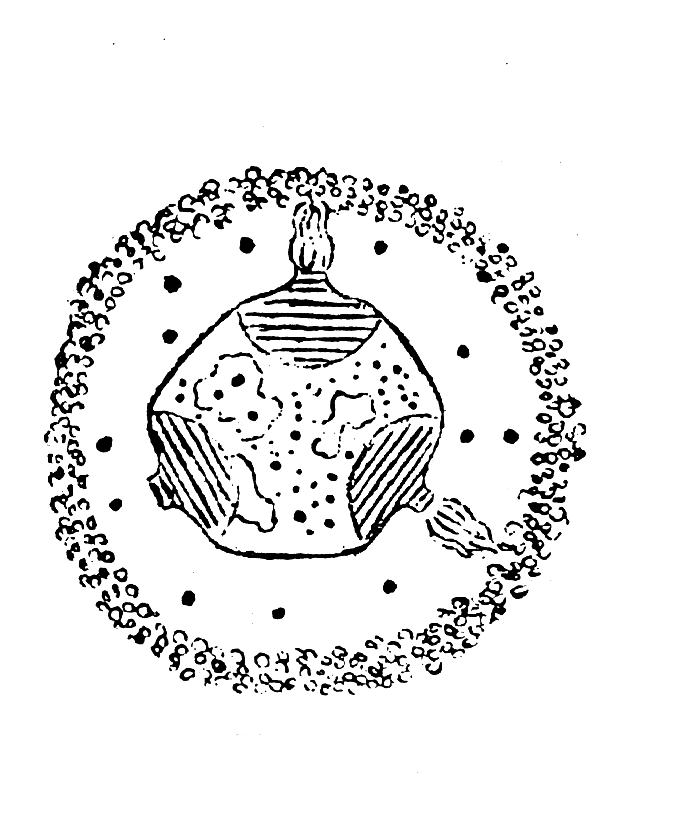 The spiral nebula you call the Milky Way contains around 100 billion fixed stars, that is to say, suns. In addition to this are planets, comets and moons. The whole universe is unfathomable, but it does contain far beyond 10 billion of such milky ways systems.Most people on your Terra have no inkling about the enormous expansion of space. This is the reason why they do not concern themselves with the thought of whether extraterrestrial life could exist. At least theology should however have some ideas about this. We welcome your endeavours to find out more about life on other planets through your interest in spaceships. Exobiology (extraterrestrial life) is a science that has to be taken very serious.I am particularly interested in bringing to your attention the fact that every one of you, and this without exception, must continue to live in an anti-world, (ergo the hereafter) and through the interplay between both worlds, must continue to return to star matter. Theology is not enamoured with this fact, because it doesn’t coincide with the dogmas of the bible. We know however that this bible is not correct in many respects, that it actually confuses people completely. The fact that one must be sceptical is absolutely understandable. This natural and justified scepticism should however certainly not be exaggerated. This is unfortunately the case with you everywhere. In regards to the existence of the human soul and its immortality, the scepticism shown by your authoritative political leaders is carried to ridiculous extremes. This raises their arrogance to abysmal heights, because they are aware that the power of the state give them power over life and death of the whole planet, all they have to do is press one button in order to trigger a world catastrophe. Mankind’s leaders on this Terra have no inkling that they have to give account of all their thoughts and actions in another world. They are blinded by science’s ignorance and this is why they believe in an absolute death. An explanation about human rightsAll human beings born on any planet come from a spiritual EXISTENCE. They are not citizens of a country, but pupils on a planet.The purpose of their physical existence is to gain spiritual maturity.The birth planet is their actual home.According to the LAWS of NATURE, man is the apex of CREATION and this is why man is free. For as long as man abides by the laws of human coexistence, his freedom may not be taken away. Every human being has the right of free self-determination.Man is amongst equals within every nation and every race, even though his development might be dissimilar to that of others. It is man’s function to strive for higher KNOWLEDGE. All people should genuinely and energetically support one another in this endeavour. The evolution of man’s character takes first priority.Man has to develop to a point where he is free from hatred, envy and also free from any craving for admiration.Every human being is part of a community that is not restricted to a people or a country, but a community that includes the whole universe. The Earth is a part of the universe and even after people have “died”, they will continue to live within a UNIVERSAL COMMUNITY. Man has the eminent duty to prove that he is a human being.No human being may hinder anyone’s voluntary higher development. But it is also man’s duty to prevent all retrograde development. Mankind’s leaders have to afford the people on Earth support and protection.Being threatened by unrest and by wars neither constitutes support nor protection.Freedom is the topmost law within man’s evolution. Freedom may not be the unbridled gratification of one’s passions and urges, it must be expressed in good manners and virtuousness. Brotherly love and fraternity are laws of nature. They are to be respected accordingly.The UNIVERSAL BROTHERHOOD applies to all humanities on all inhabited planets. This is why people are obliged to help one another, from nation to nation and from planet to planet. Those that act against this law of nature forfeit the right to be called a sibling of the human race.Man’s dignity is the characteristics of humanness. The LAWS of the universe surpass the laws of nations. The SANTINER acquainted the people on Earth with the UNIVERSAL LAWS. Those that abide by these LAWS of humanness gain the right to freely visit all regions of this Earth, their home planet. There is no such thing as statelessness, because the Earth in its entirety is the home of the terrestrial human race and represents one level of the overall development of the human race within the universe. The government of a nation is its protector and educator.  It may not engage in stirring up hatred against other nations and other races.It is obliged to strictly ensure that the people on Earth affiliate into a homogenous and peace-loving global family.The government of any nation never represents the highest authority, because it is subordinated to a higher AUTHORITY even though this AUTHORITY can for now only be recognised through its laws of nature. Apart from this, mankind on Earth is being continuously controlled by a human race that is far advanced of mankind on Earth. Man may not mock. Man has the right to freely criticise and he may believe in the things he considers to be correct.This criticism may however never take on the form of contempt or derisiveness. Derisiveness and contempt are unfair mental weapons and they get in the way of the free development of the TRUTH. Differences of opinions between people and whole nations may not be settled through wars.Man possesses a SPARK of divine WISDOM and he must correctly utilise this SPARK of WISDOM to gain BROTHERLINESS. Mankind on Earth’s level of developmentMany technological and scientific achievements have contributed to making mankind on Earth believe that they are just about to reveal Mother Nature’s last secrets. One believes that one will be able to open the ultimate door to the mysterious in the very near future…The reality however looks entirely different!Man is quite well informed about his own planet, but knows very little about other planets. He doesn’t even know objectively that there are planets amongst them that developed human races that reached levels that are way beyond that of mankind on Earth. This level is not only gauged by the stage of their technological and scientific achievements, but especially by the state of their spiritual development. You have hardly an inkling of just how important this spiritual development really is.Mankind on Earth’s spiritual development is way below the level of other human races spread throughout the universe. The majority of the people on Earth show absolutely no interest in any spiritual progress. If one were to establish an average of the general education level, one would not even be able to use this average education level as a yardstick. Mankind on Earth’s general knowledge correlates only to the economy and to politics, well actually on a few technical fundamentals as well.Spiritual fundamentals are almost completely lacking – and whatever is there, is ignored. Your religions cannot be utilised as spiritual fundamentals, because they feature too many mistakes. War is the opposite of peace.War is the opposite of construction.War is the opposite of health and maintaining life.War is the mass destruction of human beings the murderers never knew individually. It is the superlative murder of unknown fellow human beings.  Anyone killed on a battle field could have been your benefactor in another life, well, maybe even your son or your mother!Terrestrial mankind’s level of development is not determined through higher INSIGHTS, but through brutal force. There is therefore no doubt that terrestrial mankind developed a craving for power that represents one of the main character traits of the abhorrent opponent of divine CREATION. If one were to accurately investigate this craving for power from a psychological point of view one would ascertain the fact that one is dealing with a mental illness, well actually a danger to the public safety for all of mankind on this Terra. As this is however a general, worldwide phenomenon, is it naturally accepted as something natural by the public. One forgoes the opportunity to delve into and to heal this mental illness that has gripped all of mankind like an epidemic. This bellicose lust to kill is certainly not a normal human attribute.The bestiality within political thought processes on Terra in this direction is unique!Mentally ill people, totally contaminated by a war or craving for power bacillus, get together to discuss peaceful resolutions between nations and races. What absolute nonsense! Nothing positive will ever be achieved in this way unless this pandemic epidemic of this bellicose mental illness is arrested psychologically and with the help of the natural sciences. Mankind on Earth must acknowledge the fact that every thought that deals with war is an insane thought. There have been cases where someone, in a marriage for instance, brought their partner to the brink of insanity through their behaviourism to such a degree that they resorted to murder or threw themselves out of a window. All of mankind on Earth is brought to the brink of insanity through the behaviourism of the leading classes. The people on Earth are now absolutely unable to objectively assess this enormous problem. Almost everybody feels that war represents a required necessity in regards to their own existence. You turn mass murder into a profession! War, as a basic principle of survival, is the greatest insanity man has ever come up with.I will explain this dangerous situation to you in more detail: You will have to admit that your lunatic asylums are overcrowded. I know from personal experience that a lot of patients are accommodated in the corridors of these asylums. There is therefore a whole group of lunatics that have been isolated from the rest of mankind. Is there a plausible reason why there couldn’t exist an even greater number of lunatics for whom there is no space within these isolated asylums?The sciences on your Planet assume that there are many millions of people that are not normal, but that cannot be regarded a danger to the public’s safety. No physical or organic changes are apparent in most of these cases of insanity but we’re still dealing with actual mental disorders. Is there a plausible reason why it couldn’t be possible that an even greater group of mentally insane, people that do not attract attention because they live amongst other mentally insane people, are afflicted by the same delusions? (Politicians, church dignitaries and their advisors?) I base my ‘Call from the cosmos’ on this conclusion. I assert that there are hundreds of millions of people living on this beautiful planet that exhibit a homogenous, dangerous mental illness that no longer attracts the attention of the masses, because it is a daily occurrence and because it exhibits an incredibly multilateral form of negativity. This dangerous mental illness is called war-neurosis.   As there are numerous people amongst these neurotics that hold positions of power, they utilise this power to satisfy their insanity. As man is never satisfied even after having reached his desired goals, his insanity continues to grow until he can no longer help himself and has to think and to act along these lines. The powerless must blindly obey the powerful and convert their murderous thoughts into action. If one is initially not able to play a “hot war”, one will do so in a “cold” fashion.Man on Earth does not feel part of his community, but like an individual that is persecuted by the rest of mankind. At any rate, we are of the opinion that man on Earth engages in pathological thought processes. Man’s consciousness is tarnishes, respectively encumbered, by a constant mental inertness and underdevelopment. One can therefore not condemn the individual because he entertains thoughts of warfare, because all of terrestrial mankind exhibits this mental defect to a higher or lesser degree. This is the only way this general insanity can be explained. In addition to this comes the fact that the leading echelon glorify this insanity; they turn it into heroism. The fatherland or motherland is kept separate from the rest of the community of nations. This isolation of a nation on the one and the same planet leads to a situation where a particular nation regards itself a separate human race. All other nations are then in a sense only other human races with other customs and habits and other points of view. This again promotes animosities that can end up in warfare. You must finally comprehend that there are no different humanities on this planet, but only one single human race that isn’t just restricted to this Earth, but found throughout the whole universe, that is to say, inhabiting many similar planets. The major powers on Earth would naturally like to strive for a world government. But every one of these world powers would like to take over the helm on their own. There is however one possibility to achieve this goal. Every nation supplies a representative to this world government.You already have something similar in place, but it is still too imperfect, because whatever this world government decides must be accepted. Those that continuously vote against the resolutions of this world government must be excluded from this government. There must however be a positive plan this world government can be guided by. If this world government decided to no longer condone wars, all nations must then disarm accordingly. This is the only way mankind on Earth can reach a level that can be called a true human level. A lot of trades and professions and many income opportunities are connected to warfare. Beyond this, those proficient in the field of mass destruction are rewarded with fame and generous retirement benefits. War is therefore not seen for what it really is, but seen as a specialist’s field that presumes high-level qualifications and extraordinary courage in conjunction with high intelligence. This is why millions strive for this type of employment, but secretly hoping that they are not directly affected by it when things get serious. I would like to explain this aberration in more detail, because it is absolutely imperative that I am correctly understood: All human beings apply their consciousness within certain immaterial FORCE FIELDS that are arranged in different FREQUENCIES. All human thought processes are carried out based on this and this includes all memory. Man is inspired from within these FORCE FIELDS, that is to say, mentally influenced or even subjected to suggestions. When man entertains bellicose thoughts, he naturally approaches those FREQUENCIES that are also charged with the bellicose thoughts of other entities. Consciousness is subject to the LAWS of magnetic attraction and a certain ability to seek things out. This is the reason why man’s consciousness automatically interpolates with those FREQUENCIES that deal in every way with warfare, respectively with inhumanness. This is how mankind’s thoughts are involuntarily directed in this direction. The process is complicated. To explain all of this would fill a scientific volume. I do however hope that you comprehend the gist of my explanation.To put it in a few words:The misanthropic, well, murderous thoughts of mankind on Earth are, with very few exceptions, cosmically controlled and this according to a plethora of the kind of plans and thoughts that have accumulated over thousands of years to create a cosmic reservoir that represents an enormous memory cache that is at the disposal of every human being that is a ready recipient due to their mental attitude. Every human being has invisible ANTENNAS and they can be adjusted accordingly. Every human being can actually be inspired by entities that inhabit the spiritual regions of existence.I have hereby elucidated that mankind on Earth, in its entirety, has chosen the wrong directions in its mental development. This mishap doesn’t just affect a small number of people; it affects the majority of the human race! These are the decisive characteristics that denote the people on Earth a terrestrial human race.The insane will assert that he is correct. He will always declare that the others are insane. The whole human race, with only a few exceptions, will also assert that justice is on its side. The people on Earth will always regard those as abnormal outsiders that seek an upward path in their spiritual development. There are a few enlightened ones amongst you that endeavoured to provide mankind with material that points it in the right direction. This special, exemplary material is however disregarded by the masses, not even governing circles take note of it, and only individual people with an inner compulsion for spiritual enlightenment do so. In stead of spiritual enlightenment, schools and universities deal with philosophies that are sometimes absolutely worthless, because they do not contain one spark of the objective TRUTH. Pupils and students are however of the opinion that they are offered the highest TRUTH. The moment the material deals with supernatural and extraterrestrial phenomena, it is rejected with a derisive smile as superstitious nonsense, because one wants to express one’s metal superiority that is unfortunately only based on careless ignorance and dangerous stupidity. Our opinion does not deal with the population of an individual country, but is a neutral observation from an extraterrestrial perspective that includes the whole mankind on Earth. The population of this Earth is incapable of forming an independent opinion.Because one is aware of this, the public’s opinion is suggestively influenced. You call this “psychological propaganda”. This is the reason why it is possible to present the greatest mistakes and even the most dangerous of vices in a positive light to inveigle and blind mankind. We see this influence with tobacco, alcohol as well as fashions and the arts and also many other areas. As I have mentioned this quite often before, I will not repeat myself. I am however aware that my opinion, respectively the opinion of my fellow human beings, that is to say the human race I belong to, will not be accepted. Nevertheless, it is an irrevocable TRUTH that has to be voiced in spite of this and this very forcefully.Governments entertain the point of view that youth must study. – One comes up with this under the premise that it is a good thing for the government to have the younger generation on it side. Students are easily influenced, easily agitated and ready for any kind of ruckus. Students therefore represent an elite clique required for one’s desired political direction. The students thought processes are controlled according to plan. Students thus believe that they express their own opinion, something that isn’t correct at all, because they are being influenced. As a political youth clique, they are expected to approve all measures taken by the government. If however an opponent makes an appearance, this clique is incited to fill the streets in protest. Students are granted scholarships for performing this good turn for the government and it matters not whether they are particularly talented or not. As one likes to keep these political demonstrations up one’s sleeve, one flatters these incapable young people and puts up with their greatest mischief and their awful insipidness.This is why we can observe this incredible brashness of adolescents. This is why lecture rooms at academies of arts smell due to a lack of personal hygiene. Their faces sport seedy beards that are supposed to feign professional pride. Their art and talents are beyond belief. I can assure you that if we occupied your level of development, we would dish out fustigation for these derailments instead of scholarships.I will select just one example:What does your design arts have to offer? – Painters produce pictures of an absolutely schizophrenic character and they are lauded as the masterpieces of great talents. What is even worse is the fact that the people on this extraordinarily beautiful planet accept this schizophrenia uncontradicted. Well, do you actually no longer have any common sense within your consciousness? One tries to make the public understand that what the artist imagined in the process is important. – Well, what do you believe what such an incapable idiot, such a detestable loafer and paint dauber actually can imagine?I will not descend down to your level and this is why I will restrain myself, even though this takes quite an effort on my part. I will however tell you our view of art. I will also admit that you had a better appreciation of art at the times of the pharaohs, something we admired greatly. Art is a means to express oneself and it comes into force when communicating through language no longer suffices. The artist, having to observe the beauty and harmony within divine CREATION, ought to enhance these august impressions even more in order to show them to his fellow men in the right light. He therefore mixes forms and colours to create paintings and forms with the correct harmonious representation that can rival divine creation.Do you believe that your artistic scribbles can rival the august beauty of CREATION? Those that believe this ought to enter an asylum of their own volition. Art is a superlative form of expression, a higher language, expressed by the sensitivity of the human soul. If one however believes that man does not possess a living soul, any comment is superfluous. The demonic behaviourism towards the beauty and harmony in CREATION can then be understood. It once again identifies your spiritual level of development. Governments of nations are the highest and most responsible surveillance authority over the thoughts and actions of the people in their trust. This is not the domain of religion!But these regulating authorities even support this terrible decline of the human spirit and human dignity. Enormous sums are spent that are lost to the abolishment of poverty and the support services for the aged.The comments I made in regards to the design arts also apply to all other trends in art, for instance to music. One has also moved along lines here that clearly show the level of your spiritual standing and next to political insanity, clearly delineate the narrow mindedness of your intellectual capacity.   According to our observations made over thousands of years, music stems from the cults of priest, from religious dancing and from chants. The original music on your Terra was the mysterious MANTRA, namely the acoustic formulation of sound that triggered supernatural FORCES.The chant of priests who expressed their REVERENCE for GOD thereby causing rapture amongst the people, developed from this later.Songs and complete concerts with their accompanying instruments came into being after further development.The most beautiful works are those that sprang from a REVERENCE of GOD and from LOVE. Eminent INSPIRATIONS from the spiritual regions also played a part. What a disharmony and what inconceivable text designs are the order of the day these days!This is not music that makes people go into listening raptures over. This is not a higher form of expression designed to bring the harmony of the universe and all its stars closer to you. This is acoustical anarchy and a blasphemy in regards to the human soul’s divine WILLINGNESS to RECEIVE. This doesn’t just destroy one’s inner emotional state, but also one’s consciousness’s normal mental capabilities. A call from the cosmosWe SANTINER, from the splendiferous planet METHARIA situated in the star system of Alpha Centaury, come in our flying objects, those marvellous spaceships, to your fair and beautiful planet Terra in order to help you. A few thousand years ago one thought that the SANTINER were a personal appearance by GOD. We, that is to say, our forefathers gave Moses, the leader of the Israelites, a message and a personal indoctrination. These COMMANDMENTS stem from the UNIVERSAL RELIGION of the INTERPLANETARY BROTHERHOOD, but were however modified by the priests at that time. They all enjoyed their own spiritual GUIDANCE from OTHERWORLDLY SPHERES. Every planetary human race that does not abide by these LAWS is faced with doom. Your Holy Scriptures mention the SANTINER. They are called CHERUBS, even though we are not ANGELS. The SANTINER also approached Lot in order to warn him about the destruction of Sodom and Gomorrah. This message is a CALL FROM THE COSMOS! This message is a Holy Scripture!We turn to the people of this Terra with all the emphasis we can muster:We turn to the responsible leaderships, to scientists, theologians, pedagogues and to the economic leaders and politicians as well as all high-ranked military personnel. We particularly turn to all chiefs of governments and all eminent dignitaries amongst mankind’s leadership. We turn to all human beings that still possess a spark of healthy common sense. We also turn to those that have up to now hardly made prudent use of their mind.We use all our might to appeal to your global conscience.We are absolutely determined, come hell or high-water, to change the untenable situation on this Terra that can no longer be called humanely dignified. As invisible witnesses, we are informed about everything that takes place because of your war psychosis. We are aware of your entire inhuman, well, bestial research in all areas of satanic intensions to gain power. Our call comes from the cosmos, from an infinite distance, from a divine universe and we ask the people on Earth to finally awaken from their deep sleep and to start to think more logically. 	Ezekiel: 3, 27: Then when I speak to you again and give you back the power of speech, you will tell them what I, the sovereign God am saying. Some of them will listen, but some will ignore you, for you are a nation of rebels.ASHTAR SHERAN, the responsible:But I say to you: You are a disobedient human race, one that does not want to join the universal COMMUNITY. Those that listen to my words will be helped. Those that disregard my words will not receive help.This is an irremediable universal LAW.CHRIST once said: “Those with ears shall listen!”So I say to you now:” Listen carefully! This is A CALL FROM THE COSMOS. Use your common sense!”Communism is an aberration and an injustice in regards to those it affects, because it is based on false insights and on absolute mistakes. I will however admit that it encompasses a number of things that are acceptable and that can be utilised to bring about a better future ideology.Democracy may not be a free-for-all. It is not a charter for the insane and mankind’s parasites. In spite of this I admit that democracy’s basic elements, that is to say, man’s freedom is the highest goal of a peaceful co-existence. Freedom may however not be limitless, it must submit to order.Theology is based on dogmas and false interpretations that have nothing to do with GOD’S actual EXISTENCE. Theology has to acknowledge the spiritual realm first before it can acknowledge GOD, because GOD cannot be grasped before the human soul and its whole existence has been delved into and discerned. This is theology’s eminent assignment and this with the co-operation of the natural sciences.Science has the assignment to serve the TRUTH. TRUTH can never be recognised as long as man plays a ridiculous and pathetic role in the eyes of science. Man does not just consist of a physical body, man’s actual and most noble worth throughout the whole universe consist of man’s immortal spirit. Publication media like the press, radio, television and film have to preserve all decency. They have to promote progress and not regression. It is not appropriate to present things in the wrong light. It also isn’t appropriate to utilise indecent language in order to be popular. All publication media must always endeavour to represent the most significant educational medium. Their scenes and dialogues ceaselessly remain within man’s consciousness. Everything remains recorded within the cosmos.Bringing up children has to utilise the TRUTH and not lies. Character building has to start before children enter school.Industry has to make sure that all kind of children’s toys in the form of lethal weapons are prohibited and removed from the market place. The whole potential war toys represent is to be destroyed. If governments are not even able to disarm the lethal potential of criminal war toys, what chance do they have of disarming super weapons?Schools have to introduce moral education right from the start. It isn’t the sole responsibility of parents to make sure that children are correctly, that is to say, positively brought up. Schools also bear some of the responsibility. The curriculum has to be absolutely scrutinised, because it may contain enough incitement for negative and misanthropic thought processes. Children’s stories must also contain examples of moral behaviourism, for instance that little Frank lies to his mother. Why does he do so? – Is this right?As it is so infinitely difficult to change the adult generation, I stand here on this Terra as a UNIVERSAL TEACHER and ADMONISHER in order to warn you so that the next generation about to take control does not commit the same tremendous injustice on CREATION that you have planned and prepared over many years. Youth must be reared correctly and it must not be spoiled. Youth bears an even greater responsibility that you do. Youth can still be changed in time. It is not too late, but haste is required. EpilogueAt the end of this message from the cosmos, ASHTAR SHERAN transmitted the following verse during the last séance and he undersigned it with his signature.A call from the cosmos!Space is illimitable.Nothing fences it in.Eternally last the splendour of the stars,And eternally also GOD’S MIGHT.People come and people go;Their spirit timelessly remains.Therefore mankind take heed;Do not hamper the progress of the stars! We thank our BROTHERS from OTHER PLANETS for the transmission of this impressive and educational message.We also thank the mediums and all other co-workers as well as the otherworldly SPIRIT TEACHERS that have stood at our side with their help and advice and also took control over the required spiritual PROTECTION. We wish with all our heart that these words are taken serious.We wish that the future brings a peaceful coexistence between nations and races.We wish for a new, truthful religion without dogmas. The Psychic Peace Circle, Berlin.  Index